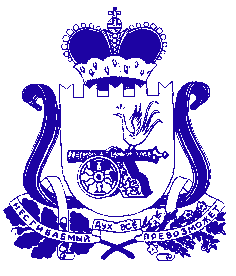            СОВЕТ ДЕПУТАТОВ ИГОРЕВСКОГО СЕЛЬСКОГО ПОСЕЛЕНИЯХОЛМ-ЖИРКОВСКОГО РАЙОНА СМОЛЕНСКОЙ ОБЛАСТИ                                                                  РЕШЕНИЕот 10.02.2023                                       №3О внесении изменений в решение Совета депутатов Игоревского сельского поселения Холм-Жирковского района Смоленской области №30 от 27.12.2022г. «О бюджете муниципального образования Игоревского сельского поселения Холм-Жирковского района Смоленской области на 2023 год и плановый период 2024 и 2025 годов»        Руководствуясь Федеральным законом от 06.10.2003 № 131- ФЗ «Об общих принципах организации местного самоуправления в Российской Федерации», Бюджетным кодексом Российской Федерации, Уставом  муниципального образования Игоревского сельского поселения Холм-Жирковского района Смоленской области,Совет депутатов Игоревского сельского поселения Холм-Жирковского района Смоленской области     РЕШИЛ:                                             ПОЯСНИТЕЛЬНАЯ ЗАПИСКА           На внесение изменений в решение Совета депутатов Игоревского сельского поселения Холм-Жирковского района Смоленской области «О бюджете муниципального образования Игоревского сельского поселения Холм-Жирковского Смоленской области на 2023 год и плановый период 2024 и 2025 годов» от 27.12.2022г. № 30.           Решением утвержден общий объем доходов бюджета муниципального образования Игоревского сельского поселения Холм-Жирковского района Смоленской области в сумме 9 103,1тыс. рублей, в том числе объем безвозмездных поступлений в сумме 4 674,7 тыс. рублей.          Решением утвержден общий объем расходов муниципального образования Игоревского сельского поселения Холм-Жирковского района Смоленской области    9 103,1тыс. рублей.          В связи с необходимостью оплаты счетов по заключенным договорам, Администрация Игоревского сельского поселения Холм-Жирковского района Смоленской области ходатайствует о внесении изменений в решение Совета депутатов по следующим кодам:Расходы за счет поправок:                                                                                               Итого:  0               Приложение № 8 к   решению Совета депутатов Игоревского сельского поселения Холм-Жирковского района Смоленской области  «О бюджете муниципального образования Игоревского сельского поселения Холм-Жирковского района Смоленской области на 2023 год и на плановый период 2024 и 2025 годов» от 27.12.2022 № 30. в редакцииот 10.02.2023 №3Распределение бюджетных ассигнований по разделам, подразделам, целевым статьям и видам расходов классификации расходов бюджетов на 2023 год                                                                                                                    (тыс.руб.)Приложение 10к  решению Совета депутатов Игоревского сельского поселения Холм-Жирковского района Смоленской области  «О бюджете муниципального образования Игоревского сельского поселения Холм-Жирковского района Смоленской области                                                                            на 2023 год и на плановый период 2024 и 2025 годов» от 27.12.2022г № 30,в редакции от 10.02.2023 №3Распределение бюджетных ассигнований по целевым статьям (областным муниципальным программам и непрограммным направлениям деятельности), группам (группам и подгруппам) видов расходов классификации расходов бюджетов на 2023 год (тыс.руб.)                                                                                                         Приложение  12к  решению Совета депутатов Игоревского сельского поселения Холм-Жирковского района Смоленской области «О бюджете муниципального образования Игоревского сельского поселения Холм-Жирковского района Смоленской области на 2023 год и на плановый период 2024 и 2025 годов» от 29.12.2022г № 30.в ред.от 10.02.2023 №3Ведомственная структура расходов местного бюджета (распределение бюджетных ассигнований по главным распорядителям бюджетных средств, разделам, подразделам, целевым статьям (муниципальным программам и непрограммным направлениям деятельности), группам (группам и подгруппам) видов расходов классификации  расходов бюджетов) на 2023 год(тыс.руб.)Приложение 14 к   решению Совета депутатов Игоревского сельского поселения Холм-Жирковского района Смоленской области  «О бюджете муниципального образования Игоревского сельского поселения Холм-Жирковского района Смоленской области                                                                            на 2023 год и на плановый период 2024 и 2025 годов» от 27.12.2022г № 30.в ред.от 10.02.2023 №3Распределение бюджетных ассигнований по муниципальным программам и непрограммным направлениям деятельности на 2023 год(тыс.руб.)Внести следующие изменения в решение Совета депутатов Игоревского сельского поселения Холм-Жирковского района Смоленской области № 30 от 27.12.2022г. «О бюджете муниципального образования Игоревского сельского поселения Холм-Жирковского района Смоленской области на 2023 год и на плановый период 2024 и  2025 годов»Приложение 8 «Распределение бюджетных ассигнований по разделам, подразделам, целевым статьям и видам расходов классификации расходов бюджетов на 2023 год» изложить в новой редакции. Приложение 10 «Распределение бюджетных ассигнований по целевым статьям (муниципальным  программам и непрограммным направлениям деятельности), группам (группам и подгруппам) видов расходов классификации расходов бюджетов на 2023 год» изложить в новой редакции. Приложение 12 «Ведомственная структура расходов местного бюджета (распределение бюджетных ассигнований по главным распорядителям бюджетных средств, разделам, подразделам, целевым статьям (муниципальным программам и непрограммным направлениям деятельности), группам (группам и подгруппам) видов расходов классификации  расходов бюджетов) на 2023 год» изложить в новой редакции. Приложение 14 «Распределение бюджетных ассигнований по муниципальным программам и непрограммным направлениям деятельности на 2023 год» изложить в новой редакции.Глава муниципального образования                                         Н.М.   АнисимоваНаименование Код расходаСумма (рублей) 2022 годИные выплаты текущего характера организациям (оплата задолжности по судебному приказу)912 0113 2040100140 831 297 рег.кл Y+10 520,00Иные выплаты текущего характера организациям912 0113 2040100140 853 297 рег.кл Y- 5 000,00Увеличение стоимости прочих материальных запасов912 0104 2040100140 244 346 рег.кл Y-5 520,00НаименованиеРазделПодразделЦелевая статьяВид расходовСУММА123456ОБЩЕГОСУДАРСТВЕННЫЕ ВОПРОСЫ013 391,91Функционирование высшего должностного лица субъекта Российской Федерации и муниципального образования0102636,20Обеспечение деятельности Главы муниципального образования010277 0 00 00000636,20Глава муниципального образования010277 0 01 00000636,20Расходы на обеспечение функций органов местного самоуправления010277 0 01 00140636,20Расходы на выплаты персоналу в целях обеспечения выполнения функций государственными (муниципальными) органами, казенными учреждениями, органами управления государственными внебюджетными фондами010277 0 01 00140100636,20Расходы на выплаты персоналу государственных (муниципальных) органов010277 0 01 00140120636,20Фонд оплаты труда государственных (муниципальных) органов010277 0 01 00140121488,63Взносы по обязательному социальному страхованию на выплаты денежного содержания и иные выплаты работникам государственных (муниципальных) органов010277 0 01 00140129147,57Функционирование Правительства Российской Федерации, высших исполнительных органов государственной власти субъектов Российской Федерации, местных администраций01042 436,99Муниципальная программа "Комплексное развитие территории Игоревского сельского поселения Холм-Жирковского района Смоленской области010420 0 00 000002 436,99Комплекс процессных мероприятий "Обеспечение организационных условий для реализации муниципальной программы"010420 4 01 000002 436,99Расходы на обеспечение функций органов местного самоуправления010420 4 01 001402 436,99Расходы на выплаты персоналу в целях обеспечения выполнения функций государственными (муниципальными) органами, казенными учреждениями, органами управления государственными внебюджетными фондами010420 4 01 001401001 642,90Расходы на выплаты персоналу государственных (муниципальных) органов010420 4 01 001401201 642,90Фонд оплаты труда государственных (муниципальных) органов010420 4 01 001401211 261,83Взносы по обязательному социальному страхованию на выплаты денежного содержания и иные выплаты работникам государственных (муниципальных) органов010420 4 01 00140129381,07Закупка товаров, работ и услуг для обеспечения государственных (муниципальных) нужд010420 4 01 00140200746,59Иные закупки товаров, работ и услуг для обеспечения государственных (муниципальных) нужд010420 4 01 00140240746,59Прочая закупка товаров, работ и услуг010420 4 01 00140244580,42Закупка энергетических ресурсов010420 4 01 00140247166,17Иные бюджетные ассигнования010420 4 01 0014080047,50Уплата налогов, сборов и иных платежей010420 4 01 0014085047,50Уплата налога на имущество организаций и земельного налога010420 4 01 0014085140,00Уплата прочих налогов, сборов010420 4 01 001408522,00Уплата иных платежей010420 4 01 001408535,50Обеспечение деятельности финансовых, налоговых и таможенных органов и органов финансового (финансово-бюджетного) надзора010634,30Непрограммые расходы органов местного самоуправления010682 0 00 0000034,30Расходы бюджетов поселений по передаче полномочий в бюджет муниципального района в соответствии с заключенными соглашениями010682 0 02 0000034,30Расходы бюджета Игоревского сельского поселения по передаче полномочий в бюджет муниципального района в соответствии с заключенными соглашениями в части внешнего финансового контроля010682 0 02 П105021,30Межбюджетные трансферты010682 0 02 П105050021,30Иные межбюджетные трансферты010682 0 02 П105054021,30Расходы бюджета Игоревского сельского поселения по передаче полномочий в бюджет муниципального района в соответствии с заключенными соглашениями в части исполнения бюджета поселения и осуществления внутреннего муниципального финансового контроля010682 0 02 П205013,00Межбюджетные трансферты010682 0 02 П205050013,00Иные межбюджетные трансферты010682 0 02 П205054013,00Резервные фонды0111269,90Резервный фонд011187 0 00 00000269,90Резервные фонды местных администраций011187 0 01 00000269,90Расходы за счет средств резервного фонда Администрации муниципального образования011187 0 01 28880269,90Иные бюджетные ассигнования011187 0 01 28880800269,90Резервные средства011187 0 01 28880870269,90Другие общегосударственные вопросы011314,52Муниципальная программа "Комплексное развитие территории Игоревского сельского поселения Холм-Жирковского района Смоленской области011320 0 00 0000014,52Комплекс процессных мероприятий "Обеспечение организационных условий для реализации муниципальной программы"011320 4 01 0000014,52Расходы на обеспечение функций органов местного самоуправления011320 4 01 0014014,52Иные бюджетные ассигнования011320 4 01 0014080014,52Исполн.судеб. актов0113204010014083010,52Исполнение судебных актов  Российской Федерации и мировых соглашений по возмещению причинению вреда.0113204010014083110,52Уплата налогов, сборов и иных платежей011320 4 01 001408504,00Уплата иных платежей011320 4 01 001408534,00НАЦИОНАЛЬНАЯ ОБОРОНА02333,50Мобилизационная и вневойсковая подготовка0203333,50Непрограммые расходы органов местного самоуправления020382 0 00 00000333,50Прочие расходы за счет межбюджетных трансфертов других уровней020382 0 01 00000333,50Осуществление первичного воинского учета на территориях, где отсутствуют военные комиссариаты020382 0 01 51180333,50Расходы на выплаты персоналу в целях обеспечения выполнения функций государственными (муниципальными) органами, казенными учреждениями, органами управления государственными внебюджетными фондами020382 0 01 51180100276,02Расходы на выплаты персоналу государственных (муниципальных) органов020382 0 01 51180120276,02Фонд оплаты труда государственных (муниципальных) органов020382 0 01 51180121212,00Взносы по обязательному социальному страхованию на выплаты денежного содержания и иные выплаты работникам государственных (муниципальных) органов020382 0 01 5118012964,02Закупка товаров, работ и услуг для обеспечения государственных (муниципальных) нужд020382 0 01 5118020057,48Иные закупки товаров, работ и услуг для обеспечения государственных (муниципальных) нужд020382 0 01 5118024057,48Прочая закупка товаров, работ и услуг020382 0 01 5118024457,48НАЦИОНАЛЬНАЯ ЭКОНОМИКА041 068,96Дорожное хозяйство (дорожные фонды)04091 068,96Муниципальная программа "Комплексное развитие систем транспортной инфраструктуры на территории Игоревского сельского поселения Холм-Жирковского района Смоленской области"040922 0 00 000001 068,96Комплекс процессных мероприятий "Приведение в нормативное состояние, развитие и увеличение пропускной способности сети автомобильных дорог общего пользования местного значения Игоревского сельского поселения Холм-Жирковского района Смоленской области"040922 4 01 000001 068,96Расходы на содержание автомобильных дорог в границах поселения за счет средств дорожного фонда040922 4 01 206001 068,96Закупка товаров, работ и услуг для обеспечения государственных (муниципальных) нужд040922 4 01 206002001 068,96Иные закупки товаров, работ и услуг для обеспечения государственных (муниципальных) нужд040922 4 01 206002401 068,96Прочая закупка товаров, работ и услуг040922 4 01 206002441 068,96ЖИЛИЩНО-КОММУНАЛЬНОЕ ХОЗЯЙСТВО054 136,69Жилищное хозяйство0501120,00Муниципальная программа "Комплексное развитие территории Игоревского сельского поселения Холм-Жирковского района Смоленской области050120 0 00 00000120,00Комплекс процессных мероприятий "Благоустройство территории Игоревского сельского поселения"050120 4 03 00000120,00Обеспечение мероприятий по капитальному ремонту многоквартирных домов050120 4 03 20520120,00Закупка товаров, работ и услуг для обеспечения государственных (муниципальных) нужд050120 4 03 20520200120,00Иные закупки товаров, работ и услуг для обеспечения государственных (муниципальных) нужд050120 4 03 20520240120,00Прочая закупка товаров, работ и услуг050120 4 03 20520244120,00Коммунальное хозяйство0502607,00Муниципальная программа "Комплексное развитие территории Игоревского сельского поселения Холм-Жирковского района Смоленской области050220 0 00 00000607,00Комплекс процессных мероприятий "Благоустройство территории Игоревского сельского поселения"050220 4 03 00000607,00Расходы на мероприятия в области жилищно-коммунального хозяйства050220 4 03 20510500,00Закупка товаров, работ и услуг для обеспечения государственных (муниципальных) нужд050220 4 03 20510200500,00Иные закупки товаров, работ и услуг для обеспечения государственных (муниципальных) нужд050220 4 03 20510240500,00Прочая закупка товаров, работ и услуг050220 4 03 20510244495,00Закупка энергетических ресурсов050220 4 03 205102475,00Расходы на строительство,реконструкцию,капитальный ремонт шахтных колодцев050220 4 03 S1980107,00Капитальные вложения в объекты государственной (муниципальной) собственности050220 4 03 S1980400107,00Бюджетные инвестиции050220 4 03 S1980410107,00Бюджетные инвестиции в объекты капитального строительства государственной (муниципальной) собственности050220 4 03 S1980414107,00Благоустройство05033 409,69Муниципальная программа "Комплексное развитие территории Игоревского сельского поселения Холм-Жирковского района Смоленской области050320 0 00 000003 409,69Комплекс процессных мероприятий "Благоустройство территории Игоревского сельского поселения"050320 4 03 000003 409,69Расходы на уличное освещение и обслуживание050320 4 03 205401 910,89Закупка товаров, работ и услуг для обеспечения государственных (муниципальных) нужд050320 4 03 205402001 909,89Иные закупки товаров, работ и услуг для обеспечения государственных (муниципальных) нужд050320 4 03 205402401 909,89Прочая закупка товаров, работ и услуг050320 4 03 205402441 285,00Закупка энергетических ресурсов050320 4 03 20540247624,89Иные бюджетные ассигнования050320 4 03 205408001,00Уплата налогов, сборов и иных платежей050320 4 03 205408501,00Уплата иных платежей050320 4 03 205408531,00Расходы на организацию и содержание мест захоронения050320 4 03 2056040,00Закупка товаров, работ и услуг для обеспечения государственных (муниципальных) нужд050320 4 03 2056020040,00Иные закупки товаров, работ и услуг для обеспечения государственных (муниципальных) нужд050320 4 03 2056024040,00Прочая закупка товаров, работ и услуг050320 4 03 2056024440,00Расходы на прочие мероприятия по благоустройству поселений050320 4 03 205801 458,80Закупка товаров, работ и услуг для обеспечения государственных (муниципальных) нужд050320 4 03 205802001 458,80Иные закупки товаров, работ и услуг для обеспечения государственных (муниципальных) нужд050320 4 03 205802401 458,80Прочая закупка товаров, работ и услуг050320 4 03 205802441 458,80КУЛЬТУРА, КИНЕМАТОГРАФИЯ0820,00Культура080120,00Муниципальная программа "Комплексное развитие территории Игоревского сельского поселения Холм-Жирковского района Смоленской области080120 0 00 0000020,00Комплекс процессных мероприятий "Организация и проведение культурно-досуговых мероприятий"080120 4 02 0000020,00Реализация мероприятий по развитию культурно - досугового обслуживания080120 4 02 2061020,00Закупка товаров, работ и услуг для обеспечения государственных (муниципальных) нужд080120 4 02 2061020020,00Иные закупки товаров, работ и услуг для обеспечения государственных (муниципальных) нужд080120 4 02 2061024020,00Прочая закупка товаров, работ и услуг080120 4 02 2061024420,00СОЦИАЛЬНАЯ ПОЛИТИКА10142,00Пенсионное обеспечение1001142,00Непрограммые расходы органов местного самоуправления100182 0 00 00000142,00Расходы по оказанию мер социальной поддержки отдельным категориям граждан100182 0 03 00000142,00Пенсии за выслугу лет лицам, замещавшим муниципальные должности, должности муниципальной службы (муниципальные должности муниципальной  службы)100182 0 03 70630142,00Социальное обеспечение и иные выплаты населению100182 0 03 70630300142,00Публичные нормативные социальные выплаты гражданам100182 0 03 70630310142,00Иные пенсии, социальные доплаты к пенсиям100182 0 03 70630312142,00ФИЗИЧЕСКАЯ КУЛЬТУРА И СПОРТ1110,00Физическая культура110110,00Муниципальная программа "Комплексное развитие территории Игоревского сельского поселения Холм-Жирковского района Смоленской области110120 0 00 0000010,00Комплекс процессных мероприятий "Организация и проведение культурно-досуговых мероприятий"110120 4 02 0000010,00Реализация мероприятий по развитию культурно - досугового обслуживания110120 4 02 2061010,00Закупка товаров, работ и услуг для обеспечения государственных (муниципальных) нужд110120 4 02 2061020010,00Иные закупки товаров, работ и услуг для обеспечения государственных (муниципальных) нужд110120 4 02 2061024010,00Прочая закупка товаров, работ и услуг110120 4 02 2061024410,00НаименованиеЦелевая статьяКод главного распорядителя средств областного бюджета (прямого получателя)РазделПодразделВид расходовСУММА1234567Муниципальная программа "Комплексное развитие территории Игоревского сельского поселения Холм-Жирковского района Смоленской области20 0 00 000006 618,20Комплекс процессных мероприятий "Обеспечение организационных условий для реализации муниципальной программы"20 4 01 000002 451,51Расходы на обеспечение функций органов местного самоуправления20 4 01 001402 451,51Администрация Игоревского сельского поселения Холм-Жирковского района Смоленской области20 4 01 001409122 451,51ОБЩЕГОСУДАРСТВЕННЫЕ ВОПРОСЫ20 4 01 00140912012 451,51Функционирование Правительства Российской Федерации, высших исполнительных органов государственной власти субъектов Российской Федерации, местных администраций20 4 01 0014091201042 436,99Расходы на выплаты персоналу в целях обеспечения выполнения функций государственными (муниципальными) органами, казенными учреждениями, органами управления государственными внебюджетными фондами20 4 01 0014091201041001 642,90Расходы на выплаты персоналу государственных (муниципальных) органов20 4 01 0014091201041201 642,90Фонд оплаты труда государственных (муниципальных) органов20 4 01 0014091201041211 261,83Взносы по обязательному социальному страхованию на выплаты денежного содержания и иные выплаты работникам государственных (муниципальных) органов20 4 01 001409120104129381,07Закупка товаров, работ и услуг для обеспечения государственных (муниципальных) нужд20 4 01 001409120104200746,59Иные закупки товаров, работ и услуг для обеспечения государственных (муниципальных) нужд20 4 01 001409120104240746,59Прочая закупка товаров, работ и услуг20 4 01 001409120104244580,42Закупка энергетических ресурсов20 4 01 001409120104247166,17Иные бюджетные ассигнования20 4 01 00140912010480047,50Уплата налогов, сборов и иных платежей20 4 01 00140912010485047,50Уплата налога на имущество организаций и земельного налога20 4 01 00140912010485140,00Уплата прочих налогов, сборов20 4 01 0014091201048522,00Уплата иных платежей20 4 01 0014091201048535,50Другие общегосударственные вопросы20 4 01 00140912011314,52Иные бюджетные ассигнования20 4 01 00140912011380014,52Исполнение судебных актов2040100140912011383010,52Исполнение судебных актов  Российской Федерации и мировых соглашений по возмещению причинению вреда.2040100140912011383110,52Уплата налогов, сборов и иных платежей20 4 01 0014091201138504,00Уплата иных платежей20 4 01 0014091201138534,00Комплекс процессных мероприятий "Организация и проведение культурно-досуговых мероприятий"20 4 02 0000030,00Реализация мероприятий по развитию культурно - досугового обслуживания20 4 02 2061030,00Администрация Игоревского сельского поселения Холм-Жирковского района Смоленской области20 4 02 2061091230,00КУЛЬТУРА, КИНЕМАТОГРАФИЯ20 4 02 206109120820,00Культура20 4 02 20610912080120,00Закупка товаров, работ и услуг для обеспечения государственных (муниципальных) нужд20 4 02 20610912080120020,00Иные закупки товаров, работ и услуг для обеспечения государственных (муниципальных) нужд20 4 02 20610912080124020,00Прочая закупка товаров, работ и услуг20 4 02 20610912080124420,00ФИЗИЧЕСКАЯ КУЛЬТУРА И СПОРТ20 4 02 206109121110,00Физическая культура20 4 02 20610912110110,00Закупка товаров, работ и услуг для обеспечения государственных (муниципальных) нужд20 4 02 20610912110120010,00Иные закупки товаров, работ и услуг для обеспечения государственных (муниципальных) нужд20 4 02 20610912110124010,00Прочая закупка товаров, работ и услуг20 4 02 20610912110124410,00Комплекс процессных мероприятий "Благоустройство территории Игоревского сельского поселения"20 4 03 000004 136,69Расходы на мероприятия в области жилищно-коммунального хозяйства20 4 03 20510500,00Администрация Игоревского сельского поселения Холм-Жирковского района Смоленской области20 4 03 20510912500,00ЖИЛИЩНО-КОММУНАЛЬНОЕ ХОЗЯЙСТВО20 4 03 2051091205500,00Коммунальное хозяйство20 4 03 205109120502500,00Закупка товаров, работ и услуг для обеспечения государственных (муниципальных) нужд20 4 03 205109120502200500,00Иные закупки товаров, работ и услуг для обеспечения государственных (муниципальных) нужд20 4 03 205109120502240500,00Прочая закупка товаров, работ и услуг20 4 03 205109120502244495,00Закупка энергетических ресурсов20 4 03 2051091205022475,00Обеспечение мероприятий по капитальному ремонту многоквартирных домов20 4 03 20520120,00Администрация Игоревского сельского поселения Холм-Жирковского района Смоленской области20 4 03 20520912120,00ЖИЛИЩНО-КОММУНАЛЬНОЕ ХОЗЯЙСТВО20 4 03 2052091205120,00Жилищное хозяйство20 4 03 205209120501120,00Закупка товаров, работ и услуг для обеспечения государственных (муниципальных) нужд20 4 03 205209120501200120,00Иные закупки товаров, работ и услуг для обеспечения государственных (муниципальных) нужд20 4 03 205209120501240120,00Прочая закупка товаров, работ и услуг20 4 03 205209120501244120,00Расходы на уличное освещение и обслуживание20 4 03 205401 910,89Администрация Игоревского сельского поселения Холм-Жирковского района Смоленской области20 4 03 205409121 910,89ЖИЛИЩНО-КОММУНАЛЬНОЕ ХОЗЯЙСТВО20 4 03 20540912051 910,89Благоустройство20 4 03 2054091205031 910,89Закупка товаров, работ и услуг для обеспечения государственных (муниципальных) нужд20 4 03 2054091205032001 909,89Иные закупки товаров, работ и услуг для обеспечения государственных (муниципальных) нужд20 4 03 2054091205032401 909,89Прочая закупка товаров, работ и услуг20 4 03 2054091205032441 285,00Закупка энергетических ресурсов20 4 03 205409120503247624,89Иные бюджетные ассигнования20 4 03 2054091205038001,00Уплата налогов, сборов и иных платежей20 4 03 2054091205038501,00Уплата иных платежей20 4 03 2054091205038531,00Расходы на организацию и содержание мест захоронения20 4 03 2056040,00Администрация Игоревского сельского поселения Холм-Жирковского района Смоленской области20 4 03 2056091240,00ЖИЛИЩНО-КОММУНАЛЬНОЕ ХОЗЯЙСТВО20 4 03 205609120540,00Благоустройство20 4 03 20560912050340,00Закупка товаров, работ и услуг для обеспечения государственных (муниципальных) нужд20 4 03 20560912050320040,00Иные закупки товаров, работ и услуг для обеспечения государственных (муниципальных) нужд20 4 03 20560912050324040,00Прочая закупка товаров, работ и услуг20 4 03 20560912050324440,00Расходы на прочие мероприятия по благоустройству поселений20 4 03 205801 458,80Администрация Игоревского сельского поселения Холм-Жирковского района Смоленской области20 4 03 205809121 458,80ЖИЛИЩНО-КОММУНАЛЬНОЕ ХОЗЯЙСТВО20 4 03 20580912051 458,80Благоустройство20 4 03 2058091205031 458,80Закупка товаров, работ и услуг для обеспечения государственных (муниципальных) нужд20 4 03 2058091205032001 458,80Иные закупки товаров, работ и услуг для обеспечения государственных (муниципальных) нужд20 4 03 2058091205032401 458,80Прочая закупка товаров, работ и услуг20 4 03 2058091205032441 458,80Расходы на строительство,реконструкцию,капитальный ремонт шахтных колодцев20 4 03 S1980107,00Администрация Игоревского сельского поселения Холм-Жирковского района Смоленской области20 4 03 S1980912107,00ЖИЛИЩНО-КОММУНАЛЬНОЕ ХОЗЯЙСТВО20 4 03 S198091205107,00Коммунальное хозяйство20 4 03 S19809120502107,00Капитальные вложения в объекты государственной (муниципальной) собственности20 4 03 S19809120502400107,00Бюджетные инвестиции20 4 03 S19809120502410107,00Бюджетные инвестиции в объекты капитального строительства государственной (муниципальной) собственности20 4 03 S19809120502414107,00Муниципальная программа "Комплексное развитие систем транспортной инфраструктуры на территории Игоревского сельского поселения Холм-Жирковского района Смоленской области"22 0 00 000001 068,96Комплекс процессных мероприятий "Приведение в нормативное состояние, развитие и увеличение пропускной способности сети автомобильных дорог общего пользования местного значения Игоревского сельского поселения Холм-Жирковского района Смоленской области"22 4 01 000001 068,96Расходы на содержание автомобильных дорог в границах поселения за счет средств дорожного фонда22 4 01 206001 068,96Администрация Игоревского сельского поселения Холм-Жирковского района Смоленской области22 4 01 206009121 068,96НАЦИОНАЛЬНАЯ ЭКОНОМИКА22 4 01 20600912041 068,96Дорожное хозяйство (дорожные фонды)22 4 01 2060091204091 068,96Закупка товаров, работ и услуг для обеспечения государственных (муниципальных) нужд22 4 01 2060091204092001 068,96Иные закупки товаров, работ и услуг для обеспечения государственных (муниципальных) нужд22 4 01 2060091204092401 068,96Прочая закупка товаров, работ и услуг22 4 01 2060091204092441 068,96Обеспечение деятельности Главы муниципального образования77 0 00 00000636,20Глава муниципального образования77 0 01 00000636,20Расходы на обеспечение функций органов местного самоуправления77 0 01 00140636,20Администрация Игоревского сельского поселения Холм-Жирковского района Смоленской области77 0 01 00140912636,20ОБЩЕГОСУДАРСТВЕННЫЕ ВОПРОСЫ77 0 01 0014091201636,20Функционирование высшего должностного лица субъекта Российской Федерации и муниципального образования77 0 01 001409120102636,20Расходы на выплаты персоналу в целях обеспечения выполнения функций государственными (муниципальными) органами, казенными учреждениями, органами управления государственными внебюджетными фондами77 0 01 001409120102100636,20Расходы на выплаты персоналу государственных (муниципальных) органов77 0 01 001409120102120636,20Фонд оплаты труда государственных (муниципальных) органов77 0 01 001409120102121488,63Взносы по обязательному социальному страхованию на выплаты денежного содержания и иные выплаты работникам государственных (муниципальных) органов77 0 01 001409120102129147,57Непрограммые расходы органов местного самоуправления82 0 00 00000509,80Прочие расходы за счет межбюджетных трансфертов других уровней82 0 01 00000333,50Осуществление первичного воинского учета на территориях, где отсутствуют военные комиссариаты82 0 01 51180333,50Администрация Игоревского сельского поселения Холм-Жирковского района Смоленской области82 0 01 51180912333,50НАЦИОНАЛЬНАЯ ОБОРОНА82 0 01 5118091202333,50Мобилизационная и вневойсковая подготовка82 0 01 511809120203333,50Расходы на выплаты персоналу в целях обеспечения выполнения функций государственными (муниципальными) органами, казенными учреждениями, органами управления государственными внебюджетными фондами82 0 01 511809120203100276,02Расходы на выплаты персоналу государственных (муниципальных) органов82 0 01 511809120203120276,02Фонд оплаты труда государственных (муниципальных) органов82 0 01 511809120203121212,00Взносы по обязательному социальному страхованию на выплаты денежного содержания и иные выплаты работникам государственных (муниципальных) органов82 0 01 51180912020312964,02Закупка товаров, работ и услуг для обеспечения государственных (муниципальных) нужд82 0 01 51180912020320057,48Иные закупки товаров, работ и услуг для обеспечения государственных (муниципальных) нужд82 0 01 51180912020324057,48Прочая закупка товаров, работ и услуг82 0 01 51180912020324457,48Расходы бюджетов поселений по передаче полномочий в бюджет муниципального района в соответствии с заключенными соглашениями82 0 02 0000034,30Расходы бюджета Игоревского сельского поселения по передаче полномочий в бюджет муниципального района в соответствии с заключенными соглашениями в части внешнего финансового контроля82 0 02 П105021,30Администрация Игоревского сельского поселения Холм-Жирковского района Смоленской области82 0 02 П105091221,30ОБЩЕГОСУДАРСТВЕННЫЕ ВОПРОСЫ82 0 02 П10509120121,30Обеспечение деятельности финансовых, налоговых и таможенных органов и органов финансового (финансово-бюджетного) надзора82 0 02 П1050912010621,30Межбюджетные трансферты82 0 02 П1050912010650021,30Иные межбюджетные трансферты82 0 02 П1050912010654021,30Расходы бюджета Игоревского сельского поселения по передаче полномочий в бюджет муниципального района в соответствии с заключенными соглашениями в части исполнения бюджета поселения и осуществления внутреннего муниципального финансового контроля82 0 02 П205013,00Администрация Игоревского сельского поселения Холм-Жирковского района Смоленской области82 0 02 П205091213,00ОБЩЕГОСУДАРСТВЕННЫЕ ВОПРОСЫ82 0 02 П20509120113,00Обеспечение деятельности финансовых, налоговых и таможенных органов и органов финансового (финансово-бюджетного) надзора82 0 02 П2050912010613,00Межбюджетные трансферты82 0 02 П2050912010650013,00Иные межбюджетные трансферты82 0 02 П2050912010654013,00Расходы по оказанию мер социальной поддержки отдельным категориям граждан82 0 03 00000142,00Пенсии за выслугу лет лицам, замещавшим муниципальные должности, должности муниципальной службы (муниципальные должности муниципальной  службы)82 0 03 70630142,00Администрация Игоревского сельского поселения Холм-Жирковского района Смоленской области82 0 03 70630912142,00СОЦИАЛЬНАЯ ПОЛИТИКА82 0 03 7063091210142,00Пенсионное обеспечение82 0 03 706309121001142,00Социальное обеспечение и иные выплаты населению82 0 03 706309121001300142,00Публичные нормативные социальные выплаты гражданам82 0 03 706309121001310142,00Иные пенсии, социальные доплаты к пенсиям82 0 03 706309121001312142,00Резервный фонд87 0 00 00000269,90Резервные фонды местных администраций87 0 01 00000269,90Расходы за счет средств резервного фонда Администрации муниципального образования87 0 01 28880269,90Администрация Игоревского сельского поселения Холм-Жирковского района Смоленской области87 0 01 28880912269,90ОБЩЕГОСУДАРСТВЕННЫЕ ВОПРОСЫ87 0 01 2888091201269,90Резервные фонды87 0 01 288809120111269,90Иные бюджетные ассигнования87 0 01 288809120111800269,90Резервные средства87 0 01 288809120111870269,90НаименованиеКод главного распорядителя средств областного бюджета (прямого получателя)РазделПодразделЦелевая статья расходовВид расходовСУММА1234567Администрация Игоревского сельского поселения Холм-Жирковского района Смоленской области9129 103,06ОБЩЕГОСУДАРСТВЕННЫЕ ВОПРОСЫ912013 391,91Функционирование высшего должностного лица субъекта Российской Федерации и муниципального образования9120102636,20Обеспечение деятельности Главы муниципального образования912010277 0 00 00000636,20Глава муниципального образования912010277 0 01 00000636,20Расходы на обеспечение функций органов местного самоуправления912010277 0 01 00140636,20Расходы на выплаты персоналу в целях обеспечения выполнения функций государственными (муниципальными) органами, казенными учреждениями, органами управления государственными внебюджетными фондами912010277 0 01 00140100636,20Расходы на выплаты персоналу государственных (муниципальных) органов912010277 0 01 00140120636,20Фонд оплаты труда государственных (муниципальных) органов912010277 0 01 00140121488,63Взносы по обязательному социальному страхованию на выплаты денежного содержания и иные выплаты работникам государственных (муниципальных) органов912010277 0 01 00140129147,57Функционирование Правительства Российской Федерации, высших исполнительных органов государственной власти субъектов Российской Федерации, местных администраций91201042 436,99Муниципальная программа "Комплексное развитие территории Игоревского сельского поселения Холм-Жирковского района Смоленской области912010420 0 00 000002 436,99Комплекс процессных мероприятий "Обеспечение организационных условий для реализации муниципальной программы"912010420 4 01 000002 436,99Расходы на обеспечение функций органов местного самоуправления912010420 4 01 001402 436,99Расходы на выплаты персоналу в целях обеспечения выполнения функций государственными (муниципальными) органами, казенными учреждениями, органами управления государственными внебюджетными фондами912010420 4 01 001401001 642,90Расходы на выплаты персоналу государственных (муниципальных) органов912010420 4 01 001401201 642,90Фонд оплаты труда государственных (муниципальных) органов912010420 4 01 001401211 261,83Взносы по обязательному социальному страхованию на выплаты денежного содержания и иные выплаты работникам государственных (муниципальных) органов912010420 4 01 00140129381,07Закупка товаров, работ и услуг для обеспечения государственных (муниципальных) нужд912010420 4 01 00140200746,59Иные закупки товаров, работ и услуг для обеспечения государственных (муниципальных) нужд912010420 4 01 00140240746,59Прочая закупка товаров, работ и услуг912010420 4 01 00140244580,42Закупка энергетических ресурсов912010420 4 01 00140247166,17Иные бюджетные ассигнования912010420 4 01 0014080047,50Уплата налогов, сборов и иных платежей912010420 4 01 0014085047,50Уплата налога на имущество организаций и земельного налога912010420 4 01 0014085140,00Уплата прочих налогов, сборов912010420 4 01 001408522,00Уплата иных платежей912010420 4 01 001408535,50Обеспечение деятельности финансовых, налоговых и таможенных органов и органов финансового (финансово-бюджетного) надзора912010634,30Непрограммые расходы органов местного самоуправления912010682 0 00 0000034,30Расходы бюджетов поселений по передаче полномочий в бюджет муниципального района в соответствии с заключенными соглашениями912010682 0 02 0000034,30Расходы бюджета Игоревского сельского поселения по передаче полномочий в бюджет муниципального района в соответствии с заключенными соглашениями в части внешнего финансового контроля912010682 0 02 П105021,30Межбюджетные трансферты912010682 0 02 П105050021,30Иные межбюджетные трансферты912010682 0 02 П105054021,30Расходы бюджета Игоревского сельского поселения по передаче полномочий в бюджет муниципального района в соответствии с заключенными соглашениями в части исполнения бюджета поселения и осуществления внутреннего муниципального финансового контроля912010682 0 02 П205013,00Межбюджетные трансферты912010682 0 02 П205050013,00Иные межбюджетные трансферты912010682 0 02 П205054013,00Резервные фонды9120111269,90Резервный фонд912011187 0 00 00000269,90Резервные фонды местных администраций912011187 0 01 00000269,90Расходы за счет средств резервного фонда Администрации муниципального образования912011187 0 01 28880269,90Иные бюджетные ассигнования912011187 0 01 28880800269,90Резервные средства912011187 0 01 28880870269,90Другие общегосударственные вопросы912011314,52Муниципальная программа "Комплексное развитие территории Игоревского сельского поселения Холм-Жирковского района Смоленской области912011320 0 00 0000014,52Комплекс процессных мероприятий "Обеспечение организационных условий для реализации муниципальной программы"912011320 4 01 0000014,52Расходы на обеспечение функций органов местного самоуправления912011320 4 01 0014014,52Иные бюджетные ассигнования912011320 4 01 0014080014,52Исполнение судебных актов9120113204010014083010,52Исполнение судебных актов  Российской Федерации и мировых соглашений по возмещению причинению вреда.9120113204010014083110,52Уплата налогов, сборов и иных платежей912011320 4 01 001408504,00Уплата иных платежей912011320 4 01 001408534,00НАЦИОНАЛЬНАЯ ОБОРОНА91202333,50Мобилизационная и вневойсковая подготовка9120203333,50Непрограммые расходы органов местного самоуправления912020382 0 00 00000333,50Прочие расходы за счет межбюджетных трансфертов других уровней912020382 0 01 00000333,50Осуществление первичного воинского учета на территориях, где отсутствуют военные комиссариаты912020382 0 01 51180333,50Расходы на выплаты персоналу в целях обеспечения выполнения функций государственными (муниципальными) органами, казенными учреждениями, органами управления государственными внебюджетными фондами912020382 0 01 51180100276,02Расходы на выплаты персоналу государственных (муниципальных) органов912020382 0 01 51180120276,02Фонд оплаты труда государственных (муниципальных) органов912020382 0 01 51180121212,00Взносы по обязательному социальному страхованию на выплаты денежного содержания и иные выплаты работникам государственных (муниципальных) органов912020382 0 01 5118012964,02Закупка товаров, работ и услуг для обеспечения государственных (муниципальных) нужд912020382 0 01 5118020057,48Иные закупки товаров, работ и услуг для обеспечения государственных (муниципальных) нужд912020382 0 01 5118024057,48Прочая закупка товаров, работ и услуг912020382 0 01 5118024457,48НАЦИОНАЛЬНАЯ ЭКОНОМИКА912041 068,96Дорожное хозяйство (дорожные фонды)91204091 068,96Муниципальная программа "Комплексное развитие систем транспортной инфраструктуры на территории Игоревского сельского поселения Холм-Жирковского района Смоленской области"912040922 0 00 000001 068,96Комплекс процессных мероприятий "Приведение в нормативное состояние, развитие и увеличение пропускной способности сети автомобильных дорог общего пользования местного значения Игоревского сельского поселения Холм-Жирковского района Смоленской области"912040922 4 01 000001 068,96Расходы на содержание автомобильных дорог в границах поселения за счет средств дорожного фонда912040922 4 01 206001 068,96Закупка товаров, работ и услуг для обеспечения государственных (муниципальных) нужд912040922 4 01 206002001 068,96Иные закупки товаров, работ и услуг для обеспечения государственных (муниципальных) нужд912040922 4 01 206002401 068,96Прочая закупка товаров, работ и услуг912040922 4 01 206002441 068,96ЖИЛИЩНО-КОММУНАЛЬНОЕ ХОЗЯЙСТВО912054 136,69Жилищное хозяйство9120501120,00Муниципальная программа "Комплексное развитие территории Игоревского сельского поселения Холм-Жирковского района Смоленской области912050120 0 00 00000120,00Комплекс процессных мероприятий "Благоустройство территории Игоревского сельского поселения"912050120 4 03 00000120,00Обеспечение мероприятий по капитальному ремонту многоквартирных домов912050120 4 03 20520120,00Закупка товаров, работ и услуг для обеспечения государственных (муниципальных) нужд912050120 4 03 20520200120,00Иные закупки товаров, работ и услуг для обеспечения государственных (муниципальных) нужд912050120 4 03 20520240120,00Прочая закупка товаров, работ и услуг912050120 4 03 20520244120,00Коммунальное хозяйство9120502607,00Муниципальная программа "Комплексное развитие территории Игоревского сельского поселения Холм-Жирковского района Смоленской области912050220 0 00 00000607,00Комплекс процессных мероприятий "Благоустройство территории Игоревского сельского поселения"912050220 4 03 00000607,00Расходы на мероприятия в области жилищно-коммунального хозяйства912050220 4 03 20510500,00Закупка товаров, работ и услуг для обеспечения государственных (муниципальных) нужд912050220 4 03 20510200500,00Иные закупки товаров, работ и услуг для обеспечения государственных (муниципальных) нужд912050220 4 03 20510240500,00Прочая закупка товаров, работ и услуг912050220 4 03 20510244495,00Закупка энергетических ресурсов912050220 4 03 205102475,00Расходы на строительство,реконструкцию,капитальный ремонт шахтных колодцев912050220 4 03 S1980107,00Капитальные вложения в объекты государственной (муниципальной) собственности912050220 4 03 S1980400107,00Бюджетные инвестиции912050220 4 03 S1980410107,00Бюджетные инвестиции в объекты капитального строительства государственной (муниципальной) собственности912050220 4 03 S1980414107,00Благоустройство91205033 409,69Муниципальная программа "Комплексное развитие территории Игоревского сельского поселения Холм-Жирковского района Смоленской области912050320 0 00 000003 409,69Комплекс процессных мероприятий "Благоустройство территории Игоревского сельского поселения"912050320 4 03 000003 409,69Расходы на уличное освещение и обслуживание912050320 4 03 205401 910,89Закупка товаров, работ и услуг для обеспечения государственных (муниципальных) нужд912050320 4 03 205402001 909,89Иные закупки товаров, работ и услуг для обеспечения государственных (муниципальных) нужд912050320 4 03 205402401 909,89Прочая закупка товаров, работ и услуг912050320 4 03 205402441 285,00Закупка энергетических ресурсов912050320 4 03 20540247624,89Иные бюджетные ассигнования912050320 4 03 205408001,00Уплата налогов, сборов и иных платежей912050320 4 03 205408501,00Уплата иных платежей912050320 4 03 205408531,00Расходы на организацию и содержание мест захоронения912050320 4 03 2056040,00Закупка товаров, работ и услуг для обеспечения государственных (муниципальных) нужд912050320 4 03 2056020040,00Иные закупки товаров, работ и услуг для обеспечения государственных (муниципальных) нужд912050320 4 03 2056024040,00Прочая закупка товаров, работ и услуг912050320 4 03 2056024440,00Расходы на прочие мероприятия по благоустройству поселений912050320 4 03 205801 458,80Закупка товаров, работ и услуг для обеспечения государственных (муниципальных) нужд912050320 4 03 205802001 458,80Иные закупки товаров, работ и услуг для обеспечения государственных (муниципальных) нужд912050320 4 03 205802401 458,80Прочая закупка товаров, работ и услуг912050320 4 03 205802441 458,80КУЛЬТУРА, КИНЕМАТОГРАФИЯ9120820,00Культура912080120,00Муниципальная программа "Комплексное развитие территории Игоревского сельского поселения Холм-Жирковского района Смоленской области912080120 0 00 0000020,00Комплекс процессных мероприятий "Организация и проведение культурно-досуговых мероприятий"912080120 4 02 0000020,00Реализация мероприятий по развитию культурно - досугового обслуживания912080120 4 02 2061020,00Закупка товаров, работ и услуг для обеспечения государственных (муниципальных) нужд912080120 4 02 2061020020,00Иные закупки товаров, работ и услуг для обеспечения государственных (муниципальных) нужд912080120 4 02 2061024020,00Прочая закупка товаров, работ и услуг912080120 4 02 2061024420,00СОЦИАЛЬНАЯ ПОЛИТИКА91210142,00Пенсионное обеспечение9121001142,00Непрограммые расходы органов местного самоуправления912100182 0 00 00000142,00Расходы по оказанию мер социальной поддержки отдельным категориям граждан912100182 0 03 00000142,00Пенсии за выслугу лет лицам, замещавшим муниципальные должности, должности муниципальной службы (муниципальные должности муниципальной  службы)912100182 0 03 70630142,00Социальное обеспечение и иные выплаты населению912100182 0 03 70630300142,00Публичные нормативные социальные выплаты гражданам912100182 0 03 70630310142,00Иные пенсии, социальные доплаты к пенсиям912100182 0 03 70630312142,00ФИЗИЧЕСКАЯ КУЛЬТУРА И СПОРТ9121110,00Физическая культура912110110,00Муниципальная программа "Комплексное развитие территории Игоревского сельского поселения Холм-Жирковского района Смоленской области912110120 0 00 0000010,00Комплекс процессных мероприятий "Организация и проведение культурно-досуговых мероприятий"912110120 4 02 0000010,00Реализация мероприятий по развитию культурно - досугового обслуживания912110120 4 02 2061010,00Закупка товаров, работ и услуг для обеспечения государственных (муниципальных) нужд912110120 4 02 2061020010,00Иные закупки товаров, работ и услуг для обеспечения государственных (муниципальных) нужд912110120 4 02 2061024010,00Прочая закупка товаров, работ и услуг912110120 4 02 2061024410,00НаименованиеЦелевая статьяКод главного распорядителя средств областного бюджета (прямого получателя)РазделПодразделВид расходовСУММА1234567Муниципальная программа "Комплексное развитие территории Игоревского сельского поселения Холм-Жирковского района Смоленской области20 0 00 000006 511,70Комплекс процессных мероприятий  "Обеспечение организационных условий для реализации муниципальной программы»20 4 01 000002 461,51Расходы на обеспечение функций органов местного самоуправления20 4 01 001402 451,51Администрация Игоревского сельского поселения Холм-Жирковского района Смоленской области20 4 01 001409122 451,51ОБЩЕГОСУДАРСТВЕННЫЕ ВОПРОСЫ20 4 01 00140912012 436,99Функционирование Правительства Российской Федерации, высших исполнительных органов государственной власти субъектов Российской Федерации, местных администраций20 4 01 0014091201042 436,99Расходы на выплаты персоналу в целях обеспечения выполнения функций государственными (муниципальными) органами, казенными учреждениями, органами управления государственными внебюджетными фондами20 4 01 0014091201041001 642,90Расходы на выплаты персоналу государственных (муниципальных) органов20 4 01 0014091201041201 642,90Закупка товаров, работ и услуг для обеспечения государственных (муниципальных) нужд20 4 01 001409120104200746,59Иные закупки товаров, работ и услуг для обеспечения государственных (муниципальных) нужд20 4 01 001409120104240746,59Иные бюджетные ассигнования20 4 01 00140912010480047,50Уплата налогов, сборов и иных платежей20 4 01 00140912010485047,50Другие общегосударственные вопросы20 4 01 00140912011314,52Иные бюджетные ассигнования20 4 01 00140912011380014,52Исполнение судебных актов2040100140912011383010,52Исполнение судебных актов  Российской Федерации и мировых соглашений по возмещению причинению вреда.2040100140912011383110,52Уплата налогов, сборов и иных платежей20 4 01 0014091201138504,00Реализация мероприятий в области спорта и физической культуры20 4 01 2062010,00Администрация Игоревского сельского поселения Холм-Жирковского района Смоленской области20 4 01 2062091210,00ФИЗИЧЕСКАЯ КУЛЬТУРА И СПОРТ20 4 01 206209121110,00Физическая культура20 4 01 20620912110110,00Закупка товаров, работ и услуг для обеспечения государственных (муниципальных) нужд20 4 01 20620912110120010,00Иные закупки товаров, работ и услуг для обеспечения государственных (муниципальных) нужд20 4 01 20620912110124010,00Комплекс процессных мероприятий "Организация и проведение культурно-досуговых мероприятий"20 4 02 0000020,00Реализация мероприятий по развитию культурно - досугового обслуживания20 4 02 2061020,00Администрация Игоревского сельского поселения Холм-Жирковского района Смоленской области20 4 02 2061091220,00КУЛЬТУРА, КИНЕМАТОГРАФИЯ20 4 02 206109120820,00Культура20 4 02 20610912080120,00Закупка товаров, работ и услуг для обеспечения государственных (муниципальных) нужд20 4 02 20610912080120020,00Иные закупки товаров, работ и услуг для обеспечения государственных (муниципальных) нужд20 4 02 20610912080124020,00Комплекс процессных мероприятий "Благоустройство территории Игоревского сельского поселения"20 4 03 000004 030,19Расходы на мероприятия в области жилищно-коммунального хозяйства20 4 03 20510500,00Администрация Игоревского сельского поселения Холм-Жирковского района Смоленской области20 4 03 20510912500,00ЖИЛИЩНО-КОММУНАЛЬНОЕ ХОЗЯЙСТВО20 4 03 2051091205500,00Коммунальное хозяйство20 4 03 205109120502500,00Закупка товаров, работ и услуг для обеспечения государственных (муниципальных) нужд20 4 03 205109120502200500,00Иные закупки товаров, работ и услуг для обеспечения государственных (муниципальных) нужд20 4 03 205109120502240500,00Обеспечение мероприятий по капитальному ремонту многоквартирных домов20 4 03 20520120,00Администрация Игоревского сельского поселения Холм-Жирковского района Смоленской области20 4 03 20520912120,00ЖИЛИЩНО-КОММУНАЛЬНОЕ ХОЗЯЙСТВО20 4 03 2052091205120,00Жилищное хозяйство20 4 03 205209120501120,00Закупка товаров, работ и услуг для обеспечения государственных (муниципальных) нужд20 4 03 205209120501200120,00Иные закупки товаров, работ и услуг для обеспечения государственных (муниципальных) нужд20 4 03 205209120501240120,00Расходы на уличное освещение и обслуживание20 4 03 205401 910,89Администрация Игоревского сельского поселения Холм-Жирковского района Смоленской области20 4 03 205409121 910,89ЖИЛИЩНО-КОММУНАЛЬНОЕ ХОЗЯЙСТВО20 4 03 20540912051 910,89Благоустройство20 4 03 2054091205031 910,89Закупка товаров, работ и услуг для обеспечения государственных (муниципальных) нужд20 4 03 2054091205032001 909,89Иные закупки товаров, работ и услуг для обеспечения государственных (муниципальных) нужд20 4 03 2054091205032401 909,89Иные бюджетные ассигнования20 4 03 2054091205038001,00Уплата налогов, сборов и иных платежей20 4 03 2054091205038501,00Расходы на организацию и содержание мест захоронения20 4 03 2056040,00Администрация Игоревского сельского поселения Холм-Жирковского района Смоленской области20 4 03 2056091240,00ЖИЛИЩНО-КОММУНАЛЬНОЕ ХОЗЯЙСТВО20 4 03 205609120540,00Благоустройство20 4 03 20560912050340,00Закупка товаров, работ и услуг для обеспечения государственных (муниципальных) нужд20 4 03 20560912050320040,00Иные закупки товаров, работ и услуг для обеспечения государственных (муниципальных) нужд20 4 03 20560912050324040,00Расходы на прочие мероприятия по благоустройству поселений20 4 03 205801 459,30Администрация Игоревского сельского поселения Холм-Жирковского района Смоленской области20 4 03 205809121 459,30ЖИЛИЩНО-КОММУНАЛЬНОЕ ХОЗЯЙСТВО20 4 03 20580912051 459,30Благоустройство20 4 03 2058091205031 459,30Закупка товаров, работ и услуг для обеспечения государственных (муниципальных) нужд20 4 03 2058091205032001 459,30Иные закупки товаров, работ и услуг для обеспечения государственных (муниципальных) нужд20 4 03 2058091205032401 459,30Муниципальная программа "Комплексное развитие систем транспортной инфраструктуры на территории Игоревского сельского поселения Холм-Жирковского района Смоленской области"22 0 00 000001 068,96Комплекс процессных мероприятий "Приведение в нормативное состояние, развитие и увеличение пропускной способности сети автомобильных дорог общего пользования местного значения Игоревского сельского поселения Холм-Жирковского района Смоленской области"22 4 01 000001 068,96Расходы на содержание автомобильных дорог в границах поселения за счет средств дорожного фонда22 4 01 206001 068,96Администрация Игоревского сельского поселения Холм-Жирковского района Смоленской области22 4 01 206009121 068,96НАЦИОНАЛЬНАЯ ЭКОНОМИКА22 4 01 20600912041 068,96Дорожное хозяйство (дорожные фонды)22 4 01 2060091204091 068,96Закупка товаров, работ и услуг для обеспечения государственных (муниципальных) нужд22 4 01 2060091204092001 068,96Иные закупки товаров, работ и услуг для обеспечения государственных (муниципальных) нужд22 4 01 2060091204092401 068,96Обеспечение деятельности Главы муниципального образования77 0 00 00000636,20Глава муниципального образования77 0 01 00000636,20Расходы на обеспечение функций органов местного самоуправления77 0 01 00140636,20Администрация Игоревского сельского поселения Холм-Жирковского района Смоленской области77 0 01 00140912636,20ОБЩЕГОСУДАРСТВЕННЫЕ ВОПРОСЫ77 0 01 0014091201636,20Функционирование высшего должностного лица субъекта Российской Федерации и муниципального образования77 0 01 001409120102636,20Расходы на выплаты персоналу в целях обеспечения выполнения функций государственными (муниципальными) органами, казенными учреждениями, органами управления государственными внебюджетными фондами77 0 01 001409120102100636,20Расходы на выплаты персоналу государственных (муниципальных) органов77 0 01 001409120102120636,20Непрограммые расходы органов местного самоуправления82 0 00 00000509,80Прочие расходы за счет межбюджетных трансфертов других уровней82 0 01 00000333,50Осуществление первичного воинского учета на территориях, где отсутствуют военные комиссариаты82 0 01 51180333,50Администрация Игоревского сельского поселения Холм-Жирковского района Смоленской области82 0 01 51180912333,50НАЦИОНАЛЬНАЯ ОБОРОНА82 0 01 5118091202333,50Мобилизационная и вневойсковая подготовка82 0 01 511809120203333,50Расходы на выплаты персоналу в целях обеспечения выполнения функций государственными (муниципальными) органами, казенными учреждениями, органами управления государственными внебюджетными фондами82 0 01 511809120203100276,02Расходы на выплаты персоналу государственных (муниципальных) органов82 0 01 511809120203120276,02Закупка товаров, работ и услуг для обеспечения государственных (муниципальных) нужд82 0 01 51180912020320057,48Иные закупки товаров, работ и услуг для обеспечения государственных (муниципальных) нужд82 0 01 51180912020324057,48Расходы бюджетов поселений по передаче полномочий в бюджет муниципального района в соответствии с заключенными соглашениями82 0 02 0000034,30Расходы бюджета Игоревского сельского поселения по передаче полномочий в бюджет муниципального района в соответствии с заключенными соглашениями в части внешнего финансового контроля82 0 02 П105021,30Администрация Игоревского сельского поселения Холм-Жирковского района Смоленской области82 0 02 П105091221,30ОБЩЕГОСУДАРСТВЕННЫЕ ВОПРОСЫ82 0 02 П10509120121,30Обеспечение деятельности финансовых, налоговых и таможенных органов и органов финансового (финансово-бюджетного) надзора82 0 02 П1050912010621,30Межбюджетные трансферты82 0 02 П1050912010650021,30Иные межбюджетные трансферты82 0 02 П1050912010654021,30Расходы бюджета Игоревского сельского поселения по передаче полномочий в бюджет муниципального района в соответствии с заключенными соглашениями в части исполнения бюджета поселения и осуществления внутреннего муниципального финансового контроля82 0 02 П205013,00Администрация Игоревского сельского поселения Холм-Жирковского района Смоленской области82 0 02 П205091213,00ОБЩЕГОСУДАРСТВЕННЫЕ ВОПРОСЫ82 0 02 П20509120113,00Обеспечение деятельности финансовых, налоговых и таможенных органов и органов финансового (финансово-бюджетного) надзора82 0 02 П2050912010613,00Межбюджетные трансферты82 0 02 П2050912010650013,00Иные межбюджетные трансферты82 0 02 П2050912010654013,00Расходы по оказанию мер социальной поддержки отдельным категориям граждан82 0 03 00000142,00Пенсии за выслугу лет лицам, замещавшим муниципальные должности, должности муниципальной службы (муниципальные должности муниципальной  службы)82 0 03 70630142,00Администрация Игоревского сельского поселения Холм-Жирковского района Смоленской области82 0 03 70630912142,00СОЦИАЛЬНАЯ ПОЛИТИКА82 0 03 7063091210142,00Пенсионное обеспечение82 0 03 706309121001142,00Социальное обеспечение и иные выплаты населению82 0 03 706309121001300142,00Публичные нормативные социальные выплаты гражданам82 0 03 706309121001310142,00Резервный фонд87 0 00 00000269,90Резервные фонды местных администраций87 0 01 00000269,90Расходы за счет средств резервного фонда Администрации муниципального образования87 0 01 28880269,90Администрация Игоревского сельского поселения Холм-Жирковского района Смоленской области87 0 01 28880912269,90ОБЩЕГОСУДАРСТВЕННЫЕ ВОПРОСЫ87 0 01 2888091201269,90Резервные фонды87 0 01 288809120111269,90Расходы на выплаты персоналу в целях обеспечения выполнения функций государственными (муниципальными) органами, казенными учреждениями, органами управления государственными внебюджетными фондами87 0 01 288809120111100269,90Расходы на выплаты персоналу государственных (муниципальных) органов87 0 01 288809120111120269,90